sundays at norton community centre (2.5 hrs) singing, DANCING & actingOur Approach:we have Specialist Experienced teachers for each disciplineThe three specialist teachers are Lisa Marsh (Singing), Talulla Wheatley (Dancing), Jack Sanders (Acting), Stephen Taylor (Acting and Jessica Skidmore (Acting). All five have many years’ experience performing themselves and teaching their respective disciplines.They have worked together successfully for several years, delivering great results in their areas of expertise and then bringing it all together for performances.They are incredibly enthusiastic and love helping their students in achieving their goals and reaching their potential as performers and just as importantly, having great fun and making new friends in the process! Teachers have had Enhanced DBS checks, anybody helping, providing workshops or awaiting a DBS will be consistently supervised by one of our main teachers.We are INCLUSIVEWe don't want to discriminate against any student for any reason. We don't do auditions as our teachers are confident in their teaching abilities and methods to help everyone reach their full potential and be the best they can. As far as is practically possible, any person aged 4-18 can join and we will endeavour to make modifications to ensure equal opportunities and the best possible experience for all. We like to reward and praise children for their efforts. We achieve this through positive feedback directly to individuals and in front of the group and we find it effective to use weekly certificates to reward and motivate children.SESSION STRUCTUREA typical session will usually be structured to include:Sometimes we will use other adults to help with the facilitation of classes [Note: no person will be alone with students unless they are DBS checked]Children will get a break during the session to have a snack, drink and recharge their batteries (there won't be time to consume large amounts). 	Additionally, children should have drinks available at all times as they will be active, 	especially during their fun warm ups and dancing classes. 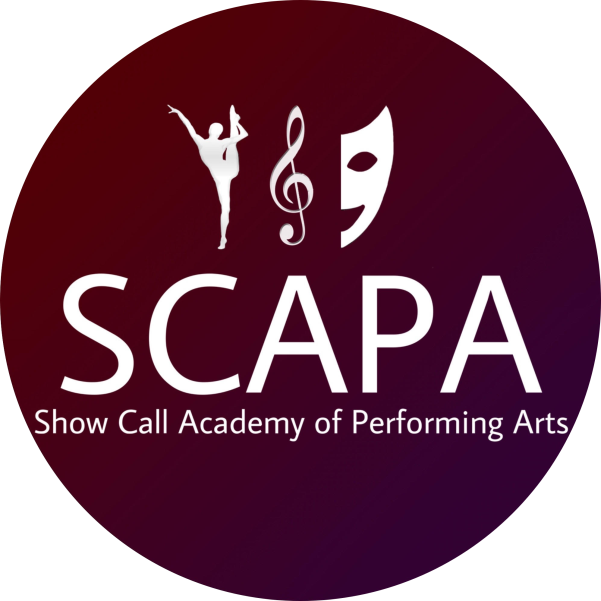 Show Call Academy of Performing ArtsProviding specialist tuition in performing arts for children and young people from 4-18 years.Our aims:To have a friendly, fun filled learning environment for students to develop skills and competence.To give students effective tools and methods helping them confidently perform to the best of their ability.To provide qualified and highly experienced teachers who can engage effectively with children and young people of all abilities.To help students make new friends, feel empowered and boost their confidence and self esteem. Whole group 'warm up'We start with the whole group doing fun and often energetic games and activities tailored to performing arts. These are very effective to get students in a learning mindset, get them motivated, and ready for the discipline specific workshops being taught at the session.Whole group / Smaller group Inter-discipline workshopsThey learn interactively with the whole group in addition to smaller groups. We believe this is beneficial for students of all ages. This will occur more frequently when we are preparing for shows and performances.ORStructured group workshops in each disciplineStudents are allocated to groups (according to age) and rotate through two or three workshops focussing on each of the disciplines being covered throughout that particular session. 